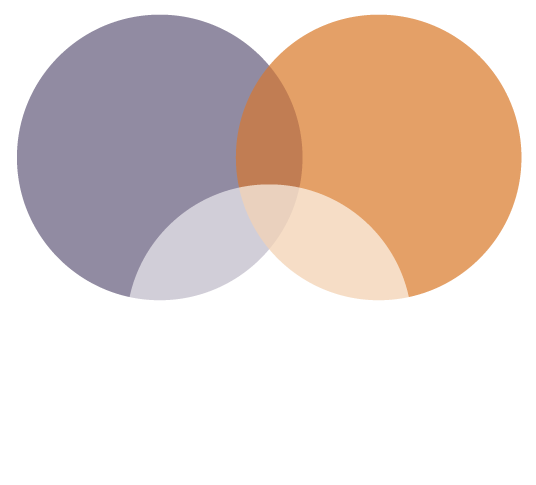 Applicant Name:	Student ID:PhD, MFA, or DMA Program:	Faculty Advisor:Semester in which the applicant took or plans to take the Comprehensive Exam (not applicable to MFA):External grant(s) or fellowship(s) for which the applicant intends to apply:Brief description of the project to be supported by the external grant or fellowship (not to exceed 300 words):I commit to participating in the Graduate College Fellowship Initiative in submitting an application for a prestigious external grant or fellowship in 2021.My advisor has pledged to be available during summer 2021, either on campus or via electronic communication, to read and comment on drafts of my grant or fellowship applicationApplicant Signature:	Date: